Плуги оборотные полунавесные VIS XM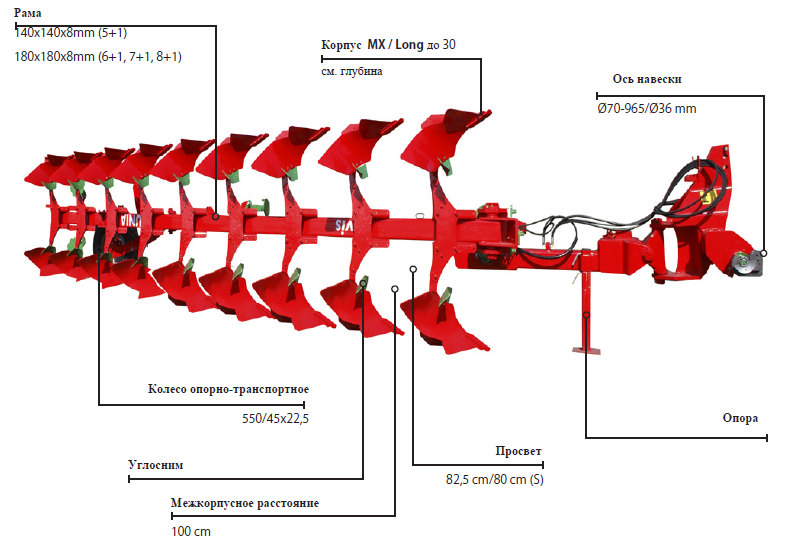 Конструктивные особенности плугов VIS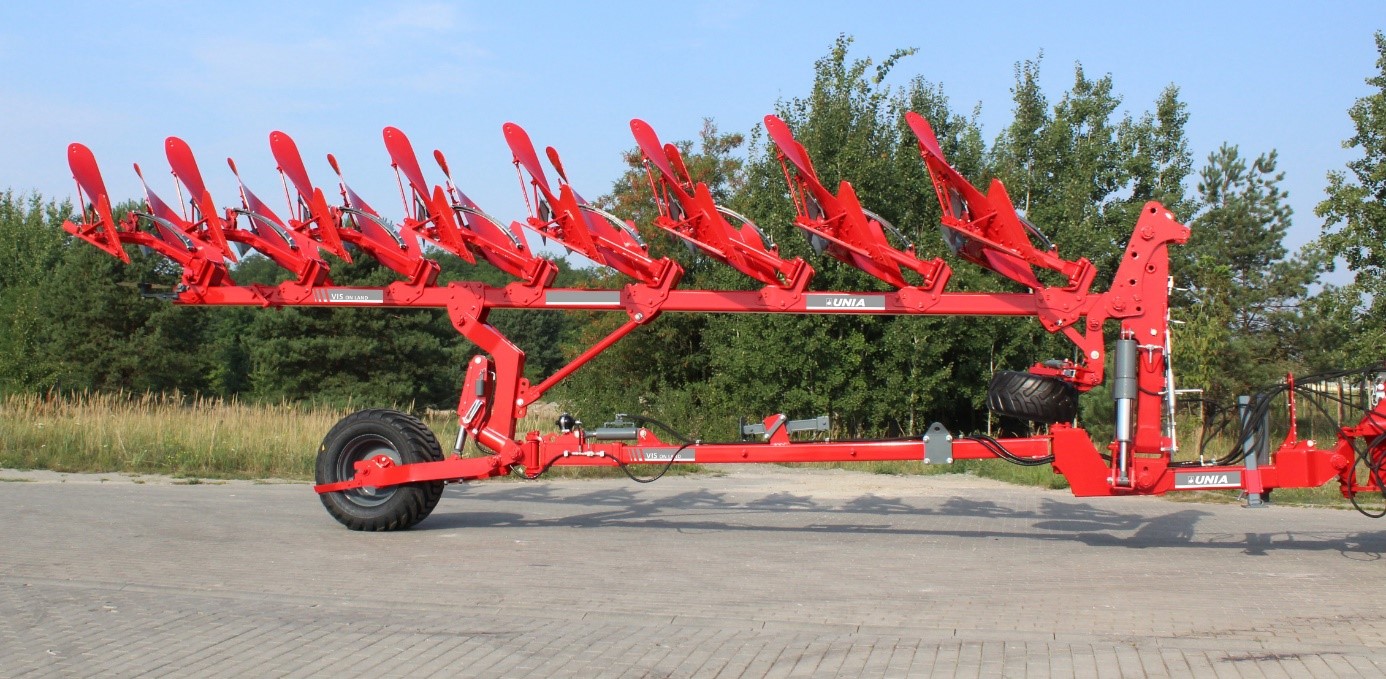 рама из толстостенного квадрата, весь используемый металл производства Швецияспециальные сорта металла для рабочих органов обеспечивают длительный срок эксплуатации, борированная стальплуги были протестированы Немецким обществом защиты прав фермеров DLG и не уступили мировым грандам!Стандартная комплектация:»ось навески 70-965/o36 мм» рама 140.140.8мм (VIS XM 5+1) или 180х180х8 мм (VIS XM 6+1, 7+1, 8+1)» плужный корпус MX с углоснимом» защита болтом-предохранителем (болт М16х81мм) или рессорная защита корпусов (S) (7 листов)» изменяемая ступенчатая регулировка ширины вспашки: 35, 40, 45 см на корпус» колесо опорно-транспортное 550/45x22,5» дисковый нож 480 мм: c болтовой защитой при болтовой защите корпусов, с пружинной защитой при рессорной защите корпусов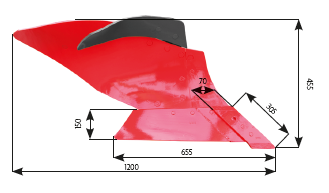 Корпус MX с углоснимомКорпус длиной 120 см, изготовлен из закаленной,крупнозернистой борсодержащей стали, что даетвозможность полного среза и оборота пласта до 45 см. ширины захвата при низком сопротивлении почвы.» расстояние между корпусами: 90 см» просвет под рамой: 85 см, 80 см (версия S)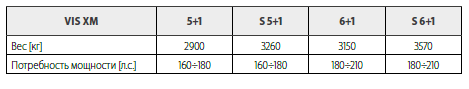 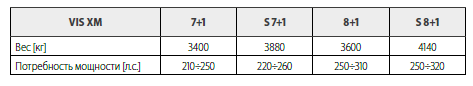 Дополнительное оборудование:Ажурные (полосовые отвалы)Комплект предплужниковПереднее опорное колесо для К-700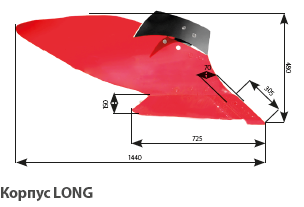 Идеально зарекомендовал себя во время разноготипа вспашек и в разных полевых условиях.Конструкция корпуса позволяет полностью оборачивать широкий пласт, для работы с тракторами на широких колесах.Одновременно снижается сопротивление накорпус, а также потребность мощности трактора.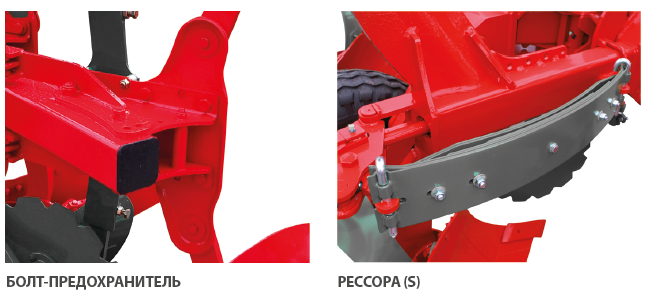 БОЛТ-ПРЕДОХРАНИТЕЛЬ				Эффективная защита с помощью срезного болта в ситуациях, когда лемех сталкивается с  препятствием массы 1200 кг. Защита используется при обработке легких, не каменистых почв.РЕССОРААвтоматизированная защита на базе стальных листовых рессор, благодаря которым становитсявозможным эффективное отклонение корпуса, в случае столкновения лемеха с препятствием 1300кг, и возврата в рабочее положение после преодоления препятствий. Рекомендуется длятяжелых каменистых почв с высоким содержанием камней. Силу сопротивления рессоры можноувеличить, добавляя дополнительный рессорный лист (предлагаются 5, 7 и 9-листов рессоры в зависимости от модели машины).                 Цена: 31 000 €Будем рады сотрудничеству! С уважением, Сергей тел. 8 928 153 4000ССЫЛКИ НА ВИДЕО В РАБОТЕ:https://youtu.be/gDjaILz3Js8 https://youtu.be/BgXh5dawkUM https://youtu.be/qS62ijnkRLM https://youtu.be/VK1V7hnzOyo  https://www.youtube.com/watch?v=5G2DJ08egGg